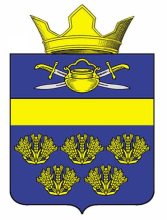 АДМИНИСТРАЦИЯ ВЕРХНЕКУРМОЯРСКОГО СЕЛЬСКОГО ПОСЕЛЕНИЯ КОТЕЛЬНИКОВСКОГО МУНИЦИПАЛЬНОГО РАЙОНА ВОЛГОГРАДСКОЙ ОБЛАСТИот   25 января 2018                                                                                      №7    Об утверждении муниципальной программы  «Развитие физической культуры и массового спорта на  территории Верхнекурмоярского сельского поселения Котельниковского муниципального района Волгоградской области на период  2018-2020г.г»       Руководствуясь Федеральным законом от 06.10.2003г. №131-ФЗ «Об общих принципах организации  местного самоуправления в Российской Федерации», постановлением  администрации Верхнекурмоярского сельского поселения Котельниковского муниципального района Волгоградской области от 06.07.2015 №20 «Об утверждении Порядка разработки, реализации, реализации и оценки эффективности муниципальных программ Верхнекурмоярского сельского поселения Котельниковского муниципального района  Волгоградской области», учитывая  распоряжение администрации Верхнекурмоярского сельского поселения от 14.12.2017 №59-р «О разработке муниципальных Программ»,Уставом Верхнекурмоярского сельского поселения, администрация Верхнекурмоярского сельского поселения Котельниковского муниципального района Волгоградской области постановляет:  1.Утвердить  прилагаемую муниципальную Программу «Развитие физической культуры и массового спорта на территории Верхнекурмоярского сельского поселения Котельниковского муниципального района Волгоградской области на период 2018-2020г.г»   2.Считать утратившим силу:- постановление администрации Верхнекурмоярского сельского поселения Котельниковского  муниципального района Волгоградской области от 20.10.2014 №22 «Об утверждении муниципальных Программ»;- постановление главы Верхнекурмоярского сельского поселения Котельниковского муниципального района Волгоградской области от 31.10.2011 № 37«Об утверждении муниципальной целевой  программы «Развитие физической культуры  и массового спорта на территории Верхнекурмоярского сельского поселения на период 2012-2014г.г».3. Постановление в силу в силу его подписания. Глава Верхнекурмоярскогосельского поселения                                                          А.С.Мельников              Приложение             к  постановлению            администрации            Верхнекурмоярского         сельского поселения                 Котельниковского муниципального    района  Волгоградской области                                                                     от 25.01.2018  г. №  7    МУНИЦИПАЛЬНАЯ ПРОГРАММАРазвитие физической культуры и массового спорта на территории Верхнекурмоярского сельского поселения Котельниковского муниципального района Волгоградской области на  период 2018-2020г.г1.Общая характеристика  сферы реализации муниципальной Программы  Сфера физической культуры и спорта выполняет множество функций и охватывает    все возрастные группы населения Верхнекурмоярского сельского поселения. Физическая культура и спорт – это развитие физических, эстетических и нравственных качеств личности организация общественно - полезной деятельности, досуга населения, профилактика    заболеваний, воспитание подрастающего поколения. Физическая культура и спорт, являясь одной из граней общей культуры человека, его здорового образа жизни, во многом определяют поведение человека в учебе, на производстве, в быту, в общении, способствует решению социально-экономических, воспитательных и оздоровительных задач.   Основные программные мероприятия связаны с развитием массового спорта, включая:       - развитие физической культуры и спорта по месту жительства;       - организацию пропаганды физической культуры и спорта;       - развития и модернизации спортивной инфраструктуры и организации пропаганды физической культуры и спорта.2.Цели,задачи, сроки и этапы реализации муниципальной Программы  Программа является системно-комплексным подходом в развитии физической культуры и спорта на территории Верхнекурмоярского сельского поселения на 2018 – 2020 гг. Цель Программы  повышение роли физической культуры и спорта в жизни населения Верхнекурмоярского сельского поселенияЗабота о развитии физической культуры и спорта – важнейшая составляющая социальной политики государства, обеспечивающая воплощение в жизнь ценностей и норм, открывающих широкий простор для выявления способностей людей, удовлетворения их интересов и потребностей, активизации человеческого фактора. Программа направлена на обеспечение права граждан на охрану и укрепление здоровья, на обеспечение поддержки и развития детско - юношеского спорта для увеличения числа занимающихся спортом детей и юношества. Для достижения поставленной цели в ходе реализации Программы необходимо решить следующие задачи: Задачи Программы - формирование у населения сельского поселения потребности в физическом совершенствовании, регулярных занятиях   физической культурой и спортом; - вовлечение населения в активные занятия физической культурой и спортом; - улучшение состояния здоровья населения; - внедрение физической культуры и спорта в режим отдыха, различных социально-демографических групп населения; - внедрение новых форм организации физкультурно-оздоровительной и спортивно-массовой работы.Муниципальная Программа   реализуется в один этап в2018-2020г.г 3.Целевые показатели достижения целей и решения задач Программы.Доля Верхнекурмоярского сельского поселения, систематически занимающегося физической культурой и спортом по месту жительства с 8,6% 2018г. до 10% 2020г.4.Обобщенная характеристика основных мероприятий муниципальной Программы Основные мероприятия Программы направлены на развитие массового спорта среди различных возрастных групп населения Верхнекурмоярского сельского   поселения. Планирование программных мероприятий развития массового спорта направлено на развитие следующих видов спорта: легкая атлетика,  футбол, волейбол, н/теннис и др. 5. Обоснование объема финансовых ресурсов, необходимых для реализации муниципальной Программы Финансирование Программы осуществляется из средств местного бюджета (бюджета Верхнекурмоярского сельского поселения) в сумме 60,0 тыс.рублей.Объемы финансирования носят прогнозный характер и подлежат ежегодному уточнению при формировании проекта бюджета Верхнекурмоярского сельского поселения на соответствующий год, исходя из возможностей бюджета и степени реализации мероприятий Программы.Общий объем финансирования Программы составит 60,0 тыс.рублей,в том числе:2018 г.-20,0 тыс.руб;2019г. -20,0 тыс.руб;2020г.-20,0 тыс.руб.Утвержден постановлениемадминистрацииВерхнекурмоярскогосельского поселенияКотельниковскогомуниципального районаВолгоградской области от 25.01.2018 №7                                                             ПЕРЕЧЕНЬмероприятий муниципальной Программы Верхнекурмоярского сельского поселения Котельниковского муниципального района Волгоградской области  «Развитие физической культуры и массового спорта на территории Верхнекурмоярского сельского поселения Котельниковского муниципального района Волгоградской области на  период 2018-2020г.г» ПОСТАНОВЛЕНИЕ Наименование ПрограммыМуниципальная Программа «Развитие физической культуры и массового спорта на территории Верхнекурмоярского сельского поселения Котельниковского муниципального района Волгоградской области на 2018-2020 г.гЦель ПрограммыПовышение роли физической культуры и спорта в жизни населения Верхнекурмоярского сельского поселенияЗадачаПрограммы- формирование у различных социально - демографических групп населения сельского поселения потребности в физическом совершенствовании, регулярных занятиях физической культурой и спортом;- вовлечение различных социально - демографических групп населения в активные занятия физической культурой и спортом; - внедрение физической культуры и спорта в режим отдыха различных социально - демографических групп населения; - внедрение новых форм организации физкультурно- оздоровительной и спортивно-массовой работы. Целевые показателиДоля жителей Верхнекурмоярского сельского поселения, систематически занимающихся физической культурой и спортом, проведение спортивных мероприятий Сроки реализации ПрограммыРеализацию муниципальной Программы   предполагается осуществить в один этап в течение 2018-2020г.гОбъем и источники финансированияОбщий объем финансирования муниципальной Программы за счет средств местного бюджета составит  -60,0 тыс.руб, из них:2018г.-20,0 тыс.руб;2019г. -20,0 тыс.руб;2020г.-20,0 тыс.руб.Ожидаемые результаты реализации Программы-реализация мероприятий Программы приведет к достижению следующих результатов:  -Использовать возможности физической культуры и спорта в совершенствовании нравственного, патриотического и физического развития учащейся молодежи, повысить роль физической культуры и спорта как средства профилактики   социального поведения молодежи;-Улучшение качества спортивных объектов на территории поселения;-Улучшить   физическое   состояние   населения,   заложить   основы формирования здорового и гармонично развитого поколения на 5 %;-Обеспечить доступность занятий физической культурой и спортом для различных категорий населения на 5%;Создать условия для подготовки  спортсменов  с более высокими результатами и их успешного выступления.№п/пНаименование мероприятийисполнителиСрок исполненияОбъем финансированиятыс.руб.Объем финансированиятыс.руб.Объем финансированиятыс.руб.№п/пНаименование мероприятийисполнителиСрок исполнения2018г2019г2020г1Спортивный праздник «Папа,мама,я-спортивная семьяАдминистрацияВерхнекурмоярскогосельского поселенияапрель2018г.2019г2020г.2,02,02,02Спортивные мероприятия посвященные  празднованию «День победы», «День весны и труда», «международный день детей», «день молодёжи», «день России», «день народного Единства»АдминистрацияВерхнекурмоярскогосельского поселенияв течение 2018г.2019г.2020г.2,02,02,03Спортивный праздник, посвященный «Дню физкультурника» АдминистрацияВерхнекурмоярскогосельского поселенияиюль-август2018г.2019г.2020г.2,02,02,04Расходы на участие команд в районных соревнованиях по видам спорта и транспортные расходы:- футбол АдминистрацияВерхнекурмоярскогосельского поселенияв течение 2018г.2019г.2020г.2,02,02,05Ремонт спортивных площадок-засыпка поля песком и землей- установка волейбольных стоек- установка футбольных ворот-покраска спортивных объектовАдминистрацияВерхнекурмоярскогосельского поселенияиюнь-сентябрь2018г.2019г.2020г.2,02,02,06Приобретение спортивного инвентаря и спортивного оборудования(стойки,мячи,коврики,пульки,сетки и т.д)АдминистрацияВерхнекурмоярскогосельского поселения2018г.2019г.2020г.10,010,010,0ИТОГО20,020,020,0